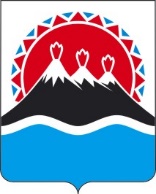 МИНИСТЕРСТВО КУЛЬТУРЫКАМЧАТСКОГО КРАЯПРИКАЗ[Дата регистрации] № [Номер документа]г. Петропавловск-КамчатскийВ соответствии со статьей 100 Федерального закона от 05.04.2013 
№ 44-ФЗ «О контрактной системе в сфере закупок товаров, работ, услуг для обеспечения государственных и муниципальных нужд», частью 5 Порядка  осуществления ведомственного контроля в сфере закупок товаров, работ, услуг для обеспечения нужд Камчатского края, утвержденного постановлением Правительства Камчатского края от 28.04.2014 № 200-П «Об утверждении Порядка осуществления ведомственного контроля в сфере закупок товаров, работ, услуг для обеспечения нужд Камчатского края»,ПРИКАЗЫВАЮ:Утвердить Регламент проведения Министерством культуры Камчатского края ведомственного контроля в сфере закупок товаров, работ, услуг для обеспечения нужд Камчатского края согласно приложению к настоящему приказу.  Признать утратившим силу приказ Министерства культуры Камчатского края от 23.09.2020 № 134 «Об утверждении Регламента проведения Министерством культуры Камчатского края ведомственного контроля в сфере закупок товаров, работ, услуг для обеспечения нужд Камчатского края».Контроль за исполнением настоящего приказа возложить на начальника отдела культурной политики Министерства культуры Камчатского края.Настоящий приказ вступает в силу после дня его официального опубликования.[горизонтальный штамп подписи 1]Приложение к приказу Министерствакультуры Камчатского краяРегламент проведения Министерством культуры Камчатского края ведомственного контроля в сфере закупок товаров, работ, услуг для обеспечения нужд Камчатского краяОбщие положенияНастоящий Регламент проведения Министерством культуры Камчатского края ведомственного контроля в сфере закупок товаров, работ, услуг для обеспечения нужд Камчатского края (далее – Регламент), устанавливает порядок осуществления Министерством культуры Камчатского края (далее – Министерство) ведомственного контроля в сфере закупок товаров, работ, услуг для обеспечения нужд Камчатского края (далее – ведомственный контроль) за соблюдением законодательства Российской Федерации и иных нормативных правовых актов о контрактной системе в сфере закупок товаров, работ, услуг для обеспечения государственных и муниципальных нужд (далее – законодательство о контрактной системе в сфере закупок) в отношении краевых государственных учреждений культуры, подведомственных Министерству  (далее – субъект контроля, заказчик).Ведомственный контроль в сфере закупок предусматривает следующие процедуры:планирование деятельности по ведомственному контролю;организация и проведение  ведомственного контроля;оформление результатов ведомственного контроля.3. Все документы, созданные в целях организации и проведения проверок, вручаются  руководителю, иным уполномоченным представителям заказчика либо направляются заказчику заказным почтовым отправлением с уведомлением о вручении или иным способом, свидетельствующим о дате их получения, в том числе с применением электронной почты, факсимильной связи и (или) автоматизированных информационных систем, в том числе посредством государственной информационной системы Камчатского края «Единая система электронного документооборота Камчатского края», не позднее рабочего дня, следующего за днем их подписания.  2. Порядок планирования деятельности по ведомственному контролю 4. Планирование проверок представляет собой процесс по разработке и утверждению Плана ведомственного контроля в сфере закупок для обеспечения нужд Камчатского края на очередной календарный год.5.  План мероприятий ведомственного контроля должен содержать следующие сведения:1) наименование заказчика, в отношении которого планируется проведение проверки;2) предмет проверки, а также период времени, за который проверяется деятельность заказчика;3) форма проверки (выездная или камеральная проверка);4) дата начала и дата окончания проведения проверки.6. Периодичность проведения плановых проверок в отношении одного подведомственного заказчика и одного предмета проверки (проверяемых вопросов) составляет не более одного раза в два года и не чаще одного раза в шесть месяцев соответственно.7. Проект Плана ведомственного контроля в сфере закупок разрабатывается отделом культурной политики Министерства культуры Камчатского края. План мероприятий ведомственного контроля  на предстоящий календарный год утверждается приказом Министерства не позднее 15 декабря года, предшествующего году, на который разрабатывается такой план. Внесение изменений в план мероприятий ведомственного контроля допускается не позднее чем за пять рабочих дней до начала проведения мероприятия ведомственного контроля, в отношении которого вносятся такие изменения.8. Не позднее пяти рабочих дней со дня утверждения плана мероприятий ведомственного контроля и (или) изменений в него копия соответствующего приказа направляется в Министерство финансов Камчатского края.9. План мероприятий ведомственного контроля размещается на официальном сайте Министерства в информационно-телекоммуникационной сети «Интернет» не позднее пяти рабочих дней со дня его утверждения.10. Внеплановые проверки проводятся в следующих случаях:1) получение обращения участника закупки с жалобой на действия (бездействие) заказчика в рамках предмета ведомственного контроля;2) получение информации о нарушениях заказчиком законодательства Российской Федерации о контрактной системе в сфере закупок, в том числе:а) получение обращения и (или) заявления физических лиц, в том числе индивидуальных предпринимателей, юридических лиц, общественных объединений или объединений юридических лиц, осуществляющих общественный контроль, в которых указывается на наличие признаков нарушения законодательства Российской Федерации о контрактной системе в сфере закупок;б) обнаружение органом ведомственного контроля признаков нарушения законодательства Российской Федерации о контрактной системе в сфере закупок;в) получение сообщения, указывающего на наличие признаков нарушения законодательства Российской Федерации о контрактной системе в сфере закупок, из средств массовой информации;г) получение обращения и (или) заявления органов государственной власти, органов местного самоуправления, в которых указывается на наличие признаков нарушения законодательства Российской Федерации о контрактной системе в сфере закупок;3) истечение срока устранения выявленных нарушений законодательства Российской Федерации о контрактной системе в сфере закупок, установленного в акте проверки;4) в соответствии с поручением Губернатора Камчатского края, Первого вице-губернатора Камчатского края, Председателя Правительства Камчатского края, заместителя Председателя Правительства Камчатского края, курирующего деятельность органа ведомственного контроля, требованиями (представлениями) прокуратуры о проведении внеплановой проверки в рамках надзора за исполнением законодательства.3. Порядок организации и проведения ведомственного контроляв сфере закупок11. Проверки проводятся на основании приказа Министерства в котором указываются:1) наименование органа ведомственного контроля;2) фамилии, имена, отчества (при наличии), должности должностных лиц, уполномоченных на проведение проверки;3) наименование заказчика, в отношении которого проводится проверка;4) место проведения проверки (в случае проведения выездной проверки адрес местонахождения, адрес (адреса) фактического осуществления деятельности заказчика, в отношении которого проводится проверка; в случае проведения документарной проверки – адрес местонахождения органа ведомственного контроля);5) цель проверки, предмет проверки (проверяемые вопросы), период времени, относительно которого осуществляется проверка;6) основание проведения проверки (пункт плана мероприятий ведомственного контроля, информация, послужившая поводом для принятия решения о проведении внеплановой проверки (обращение гражданина, организации и т.п.), реквизиты акта ранее проведенной плановой проверки, по результатам которой выявлены нарушения, срок для устранения которых истек), иное основание с учетом части 10 настоящего Регламента);7) вид проверки (плановая или внеплановая);8) форма проведения проверки (камеральная или выездная);9) метод проведения проверки (проверка тематического или комплексного характера);10) способ проведения проверки (сплошная проверка, выборочная проверка);11) срок проведения проверки с указанием дат ее начала и окончания;12) перечень вопросов, подлежащих изучению в ходе проверки;13) реквизиты регламента ведомственного контроля;14) срок составления акта проверки.12. Министерство уведомляет субъект проверки о проведении проверки путем направления уведомления о проведении проверки (далее – уведомление) любым способом, указанным в части 3 настоящего Регламента, в срок не позднее одного рабочего дня, следующего за днем его подписания.13. Уведомление должно содержать следующую информацию:1) наименование заказчика, в отношении которого проводится проверка;2) место проведения проверки (в случае проведения выездной проверки - адрес местонахождения, адрес (адреса) фактического осуществления деятельности заказчика, в отношении которого проводится проверка; в случае проведения камеральной проверки – адрес местонахождения органа ведомственного контроля);3) предмет мероприятия ведомственного контроля, перечень вопросов, в том числе период времени, за который проверяется деятельность заказчика;4) вид мероприятия ведомственного контроля (выездная или камеральная проверка);5) дата начала и дата окончания проведения мероприятия ведомственного контроля;6) перечень должностных лиц, уполномоченных на осуществление мероприятия ведомственного контроля;7) запрос о предоставлении документов, информации, материальных средств, необходимых для осуществления мероприятия ведомственного контроля, и срок их предоставления;8) информация о необходимости обеспечения условий для проведения выездного мероприятия ведомственного контроля, в том числе о предоставлении помещения для работы, средств связи и иных необходимых средств и оборудования для проведения такого мероприятия.14. Проверки по форме проведения подразделяются на выездные или камеральные.15. Под камеральными проверками понимаются проверки, проводимые по месту нахождения органа ведомственного контроля на основании документов и информации, представленных по запросу органа ведомственного контроля, а также размещенных в общедоступных источниках, в том числе в единой информационной системе в сфере закупок.16. При проведении камеральной проверки в срок ее проведения не засчитываются периоды времени с даты отправки уведомления (запроса) до даты представления запрашиваемых документов и материалов.17. Под выездными проверками понимаются проверки, проводимые по месту нахождения заказчика.18. В ходе выездных проверок проводятся действия по документальному и фактическому изучению деятельности заказчика. Действия по документальному изучению деятельности заказчика проводятся путем изучения документов о планировании и осуществлении закупок, финансовых (бухгалтерских) документов по исполнению контрактов и использованию поставленных товаров, результатов выполненных работ и оказанных услуг, иных документов в сфере закупок, а также путем анализа и оценки информации, полученной из иных источников, письменных объяснений, справок и сведений, представленных должностными лицами подведомственного заказчика. Действия по фактическому изучению деятельности заказчика проводятся путем осмотра, инвентаризации, наблюдения, пересчета, экспертизы, контрольных обмеров.19. Проверки могут проводиться сплошным или выборочным способами.Решение о применении сплошного или выборочного способа проведения проверки принимается должностными лицами, уполномоченными на проведение проверки, исходя из перечня вопросов и срока проверки.20. Срок проведения проверки не может составлять более двадцати рабочих дней и может быть продлен только один раз на срок не более пятнадцати рабочих дней по решению руководителя органа ведомственного контроля или лица, его замещающего, принимаемому на основании мотивированной служебной записки руководителя контрольной группы или должностного лица, уполномоченного на проведение мероприятий ведомственного контроля.21. Должностные лица органов ведомственного контроля, уполномоченные на осуществление мероприятий ведомственного контроля, должны иметь высшее образование или дополнительное профессиональное образование в сфере закупок.22. При проведении проверки должностные лица, уполномоченные на осуществление ведомственного контроля, имеют право:1) в случае осуществления выездного мероприятия ведомственного контроля – на беспрепятственный доступ на территорию, в помещения, здания заказчика (в необходимых случаях – на фотосъемку, видеозапись, копирование документов) при предъявлении ими служебных удостоверений и уведомления с учетом требований законодательства Российской Федерации о защите государственной тайны;2) на истребование необходимых для проведения мероприятия ведомственного контроля документов с учетом требований законодательства Российской Федерации о защите государственной тайны;3) на получение необходимых объяснений в письменной форме, в форме электронного документа и (или) в устной форме по вопросам проводимого мероприятия ведомственного контроля.4. Порядок оформление результатов ведомственного контроляв сфере закупок23.  Результаты проверки оформляются актом проверки по форме согласно приложению 1 к Порядку осуществления ведомственного контроля в сфере закупок товаров, работ, услуг для обеспечения нужд Камчатского края, утвержденному постановлением Правительства Камчатского края от 28.04.2014 № 200-П «Об утверждении Порядка осуществления ведомственного контроля в сфере закупок товаров, работ, услуг для обеспечения нужд Камчатского края» (далее – Порядок), в срок, установленный приказом о проведении проверки, но не более десяти рабочих дней со дня окончания проведения мероприятия ведомственного контроля.24. Акт проверки состоит из вводной, мотивировочной и резолютивной частей.25. Вводная часть акта проверки должна содержать:1) наименование органа ведомственного контроля;2) номер, дату и место составления акта проверки;3) дату и номер приказа о проведении проверки;4) основания, предмет и сроки проведения проверки;5) период проведения проверки;6) фамилии, имена, отчества (при наличии), наименования должностей должностных лиц, проводивших проверку;7) наименование, адрес местонахождения заказчика, в отношении которого проводилась проверка.26. В мотивировочной части акта проверки должны быть указаны:1) обстоятельства, установленные при проведении проверки и обосновывающие выводы должностного лица (контрольной группы);2) положения законодательства, которыми руководствовались должностные лица, уполномоченные на проведение мероприятия ведомственного контроля, при установлении наличия (отсутствия) нарушений в сфере закупок;3) сведения о нарушении требований законодательства Российской Федерации о контрактной системе, последствиях этих нарушений.27. Мотивировочная часть акта должна состоять из разделов в соответствии с перечнем вопросов, указанным в приказе (распоряжении).28. Резолютивная часть акта проверки должна содержать выводы о наличии нарушений законодательства Российской Федерации о контрактной системе со ссылками на конкретные нормы законодательства Российской Федерации о контрактной системе, нарушение которых было установлено в результате проведения проверки.29. Выявленные в ходе контрольного мероприятия нарушения должны подтверждаться соответствующими документами или их копиями, фото-, видео-, аудиозаписями (при необходимости), объяснениями должностных лиц заказчика и иными материалами, прилагаемыми к акту.30. Акт проверки подписывается должностным лицом Министерства, ответственным за проведение мероприятия ведомственного контроля, или руководителем контрольной группы и вручается руководителю, иным уполномоченным представителям заказчика либо направляется заказчику любым способом, указанным в части 3 настоящего Регламента, в течение двух рабочих дней со дня подписания.31. Заказчик в течение семи рабочих дней со дня получения акта проверки имеет право представить возражения (пояснения, замечания) на акт проверки с приложением подтверждающих документов (при их наличии).32. Не допускается внесение в акт проверки каких-либо изменений на основании замечаний (возражений, пояснений) заказчика и дополнительно представляемых им по окончании мероприятия ведомственного контроля информации и документов.33. Акт и материалы проверки, а также замечания (возражения, пояснения) на акт проверки представляются для рассмотрения Министру или уполномоченному им должностному лицу.34. Министр или уполномоченное им должностное лицо в срок не более десяти рабочих дней с момента представления документов, указанных в части 34 настоящего Регламента, рассматривает их и принимает решение о необходимости направления заказчику предложений о принятии мер по устранению выявленных нарушений, по устранению причин и условий таких нарушений, а также о применении дисциплинарной ответственности к виновным лицам. 35. Должностными лицами, уполномоченными на осуществление ведомственного контроля, в срок не более 10 рабочих дней, с момента принятия решения, указанного в части 32 настоящего Регламента, разрабатывается и представляется на утверждение Министру (иному уполномоченному лицу Министерства) план устранения выявленных нарушений и (или) устранения причин и условий, им способствующих.36. План устранения выявленных нарушений и (или) устранения причин и условий, им способствующих, должен содержать сроки устранения выявленных нарушений и (или) устранения причин и условий, им способствующих, сведения о сроках представления информации об устранении выявленных нарушений и (или) устранении причин и условий, им способствующих.37. План устранения выявленных нарушений и (или) устранения причин и условий нарушений, им способствующих, подлежит направлению заказчику любым способом, указанным в части 3 настоящего Регламента, в течение одного рабочего дня со дня утверждения.38. В случае выявления по результатам проверок действий (бездействия) заказчика, содержащих признаки административного правонарушения, материалы проверки в течение десяти рабочих дней со дня подписания акта проверки уполномоченными должностными лицами Министерства, ответственными за проведение мероприятия ведомственного контроля, подлежат направлению в Министерство финансов Камчатского края как исполнительный орган Камчатского края, уполномоченный на осуществление контроля в сфере закупок товаров, работ, услуг для обеспечения нужд Камчатского края, а в случае выявления действий (бездействия) заказчика, содержащих признаки состава уголовного преступления, – в правоохранительные органы.39. К акту проверки прилагаются документы, подтверждающие признаки административного правонарушения (уголовного преступления), организационно-распорядительные или административно-хозяйственные полномочия должностного лица заказчика, в том числе трудовой договор, должностной регламент, инструкция, служебный контракт и письменные объяснения должностного лица заказчика.40. По итогам проверок, проведенных в отчетном году, орган ведомственного контроля составляет годовой отчет об итогах осуществления ведомственного контроля (далее – годовой отчет) по форме согласно приложению 2 к Порядку и направляет его до 1 марта года, следующего за отчетным, в Министерство финансов Камчатского края. Одновременно с годовым отчетом орган ведомственного контроля представляет краткий аналитический доклад с указанием выявленных нарушений и принятых мерах для их устранения (далее – краткий аналитический доклад). При отсутствии нарушений краткий аналитический доклад в Министерство финансов Камчатского края не представляется.41. Материалы по результатам мероприятий ведомственного контроля, в том числе план устранения выявленных нарушений и (или) устранения причин и условий, им способствующих, указанный в части 48 настоящего Порядка, а также иные документы и информация, полученные (разработанные) в ходе проведения мероприятий ведомственного контроля, хранятся органом ведомственного контроля не менее трех лет с даты подписания акта проверки либо с последней даты, указанной в плане устранения выявленных нарушений и (или) устранения причин и условий, им способствующих.Об утверждении Регламента проведения Министерством культуры Камчатского края ведомственного контроля в сфере закупок товаров, работ, услуг для обеспечения нужд Камчатского края МинистрО.И. Прокопенкоот[REGDATESTAMP]№[REGNUMSTAMP]